Załącznik Nr 1 (OPZ) do SIWZ Do postępowania nr ZP 39-189013Opis Przedmiotu Zamówienia (OPZ)CZĘŚĆ 1Komputer stacjonarny typu desktop wraz z monitorem, osprzętem i oprogramowaniem, ilość 1 szt.WAŻNE:miejsce dostawy : siedziba Zakładu Lasów Naturalnych Instytutu Badawczego Leśnictwa, 17-230 Białowieża, ul. Park Dyrekcyjny 6; Zakup w ramach projektu pn „Otwarte Zasoby w Repozytorium Cyfrowym Instytutów Naukowych (OZwRCIN)” finansowanego w ramach poddziałania 2.3.1 „Cyfrowe udostępnienie informacji sektora publicznego ze źródeł administracyjnych i zasobów nauki”Monitor, klawiatura + mysz i oprogramowanieKomputer stacjonarny, ilość 2 sztuk + monitor, ilość 2 sztuki WAŻNE:miejsce dostawy : siedziba Instytutu Badawczego Leśnictwa, w Sękocinie Starym, ul. Braci Leśnej 3, 05-090 RaszynMonitor, klawiatura + mysz i okularyCZĘŚĆ 2Laptop, ilość 1 sztuka, WAŻNE:miejsce dostawy : siedziba Zakładu Lasów Naturalnych Instytutu Badawczego Leśnictwa, 17-230 Białowieża, ul. Park Dyrekcyjny 6; Zakup w ramach projektu pn „Otwarte Zasoby w Repozytorium Cyfrowym Instytutów Naukowych (OZwRCIN)” finansowanego w ramach poddziałania 2.3.1 „Cyfrowe udostępnienie informacji sektora publicznego ze źródeł administracyjnych i zasobów nauki”Laptop, ilość 1 sztuka, WAŻNE: - miejsce dostawy : siedziba Zakładu Lasów Naturalnych Instytutu Badawczego Leśnictwa, 17-230 Białowieża, ul. Park Dyrekcyjny 6; CZĘŚĆ 3E. Dysk zewnętrzny do przechowywania kopii zdygitalizowanych zbiorów, ilość 3 szt.WAŻNE:miejsce dostawy : siedziba Zakładu Lasów Naturalnych Instytutu Badawczego Leśnictwa, 17-230 Białowieża, ul. Park Dyrekcyjny 6; Zakup w ramach projektu pn „Otwarte Zasoby w Repozytorium Cyfrowym Instytutów Naukowych (OZwRCIN)” finansowanego w ramach poddziałania 2.3.1 „Cyfrowe udostępnienie informacji sektora publicznego ze źródeł administracyjnych i zasobów nauki”F. Urządzenie wielofunkcyjne, laserowe, ilość 4 szt. WAŻNE:miejsce dostawy : siedziba Instytutu Badawczego Leśnictwa, w Sękocinie Starym, ul. Braci Leśnej 3, 05-090 RaszynG. Specyfikacja pakietu biurowegoZamawiający uzna pakiet oprogramowania biurowego za równoważny określonemu w SIWZ, gdy spełni poniższe wymagania:Oprogramowanie biurowe będzie  w najnowszej dostępnej na rynku wersji.Zamawiający nie dopuszcza zaoferowania pakietów biurowych, programów i planów licencyjnych opartych o rozwiązania chmury oraz rozwiązań wymagających stałych opłat w okresie używania zakupionego produktu.Dla oprogramowania musi być publicznie znany cykl życia przedstawiony przez producenta systemu i dotyczący rozwoju wsparcia technicznego – w szczególności w zakresie bezpieczeństwa. Wymagane jest prawo do instalacji aktualizacji i poprawek do danej wersji oprogramowania, udostępnianych bezpłatnie przez producenta na jego stronie internetowej w okresie co najmniej 5 lat.Zamawiający wymaga, aby wszystkie elementy oprogramowania biurowego oraz jego licencja pochodziły od tego samego producenta.Oprogramowanie powinno zawierać w pakiecie przynajmniej edytor tekstu, arkusz kalkulacyjny i program do tworzenia prezentacji. Aplikacja do tworzenia prezentacji powinna umożliwiać udostępnianie prezentacji przy użyciu przeglądarki internetowej bez potrzeby instalowania dodatkowych elementów czy konfigurowania. Do każdej prezentacji będzie można dodać wideo. Nagrania wideo można wstawiać bezpośrednio w programie, a następnie dostosowywać je, przycinać lub oznaczać najważniejsze sceny zakładkami. Wstawiane nagrania mają być domyślnie osadzone, dzięki czemu nie trzeba zarządzać dodatkowymi plikami wideo. Pliki programów edytora tekstów, arkusza kalkulacyjnego i programu do tworzenia prezentacji można przechowywać online i uzyskiwać do nich dostęp, przeglądać, edytować i udostępniać innym użytkownikom.Pakiet biurowy musi ponadto spełniać następujące wymagania:1. Wymagania odnośnie interfejsu użytkownika:Pełna polska wersja językowa interfejsu użytkownika Intuicyjność obsługi, pozwalająca na pracę osobom nieposiadającym umiejętności technicznych Możliwość zintegrowania uwierzytelniania użytkowników z usługą katalogową (Active Directory lub funkcjonalnie równoważną) – użytkownik raz zalogowany z poziomu systemu operacyjnego stacji roboczej ma być automatycznie rozpoznawany we wszystkich modułach oferowanego rozwiązania bez potrzeby oddzielnego monitowania go o ponowne uwierzytelnienie się. 2. Oprogramowanie musi umożliwiać tworzenie i edycję dokumentów elektronicznych w ustalonym formacie, który spełnia następujące warunki:posiada kompletny i publicznie dostępny opis formatu, ma zdefiniowany układ informacji w postaci XML zgodnie z Tabelą B1 załącznika 2 Rozporządzenia w sprawie minimalnych wymagań dla systemów teleinformatycznych (Dz.U.05.212.1766) umożliwia wykorzystanie schematów XML wspiera w swojej specyfikacji podpis elektroniczny zgodnie z Tabelą A.1.1 załącznika 2 Rozporządzenia w sprawie minimalnych wymagań dla systemów teleinformatycznych (Dz.U.05.212.1766) 3. Oprogramowanie musi umożliwiać dostosowanie dokumentów i szablonów do potrzeb instytucji oraz udostępniać narzędzia umożliwiające dystrybucję odpowiednich szablonów do właściwych odbiorców.W skład oprogramowania muszą wchodzić narzędzia programistyczne umożliwiające automatyzację pracy i wymianę danych pomiędzy dokumentami i aplikacjami (język makropoleceń, język skryptowy) Do aplikacji musi być dostępna pełna dokumentacja w języku polskim. Pakiet zintegrowanych aplikacji biurowych musi zawierać: Edytor tekstów Arkusz kalkulacyjny Narzędzie do przygotowywania i prowadzenia prezentacji Narzędzie do tworzenia drukowanych materiałów informacyjnych Narzędzie do zarządzania informacją prywatą (pocztą elektroniczną, kalendarzem, kontaktami i zadaniami), 7. Edytor tekstów musi umożliwiać: Edycję i formatowanie tekstu w języku polskim wraz z obsługą języka polskiego w zakresie sprawdzania pisowni i poprawności gramatycznej oraz funkcjonalnością słownika wyrazów bliskoznacznych i autokorekty Wstawianie oraz formatowanie tabel Wstawianie oraz formatowanie obiektów graficznych Wstawianie wykresów i tabel z arkusza kalkulacyjnego (wliczając tabele przestawne) Automatyczne numerowanie rozdziałów, punktów, akapitów, tabel i rysunków Automatyczne tworzenie spisów treści Formatowanie nagłówków i stopek stron Sprawdzanie pisowni w języku polskim Śledzenie zmian wprowadzonych przez użytkowników Nagrywanie, tworzenie i edycję makr automatyzujących wykonywanie czynności Określenie układu strony (pionowa/pozioma) Wydruk dokumentów Wykonywanie korespondencji seryjnej bazując na danych adresowych pochodzących z arkusza kalkulacyjnego i z narzędzia do zarządzania informacją prywatną Pracę na dokumentach utworzonych przy pomocy Microsoft Word 2003 lub Microsoft Word 2007 i 2010 z zapewnieniem otwarcia i zapisu wszystkiech elementów i atrybutów dokumentów w oryginalnych formatach. Zabezpieczenie dokumentów hasłem przed odczytem  oraz przed wprowadzaniem modyfikacji Wymagana jest dostępność do oferowanego edytora tekstu bezpłatnych narzędzi umożliwiających wykorzystanie go, jako środowiska udostępniającego formularze bazujące na schematach XML z Centralnego Repozytorium Wzorów Dokumentów Elektronicznych, które po wypełnieniu umożliwiają zapisanie pliku XML w zgodzie z obowiązującym prawem. Wymagana jest dostępność do oferowanego edytora tekstu bezpłatnych narzędzi (kontrolki) umożliwiających podpisanie podpisem elektronicznym pliku z zapisanym dokumentem przy pomocy certyfikatu kwalifikowanego zgodnie z wymaganiami obowiązującego w Polsce prawa. Wymagana jest dostępność do oferowanego edytora tekstu bezpłatnych narzędzi umożliwiających wykorzystanie go, jako środowiska udostępniającego formularze i pozwalające zapisać plik wynikowy w zgodzie z Rozporządzeniem o Aktach Normatywnych i Prawnych. 8. Arkusz kalkulacyjny musi umożliwiać:Tworzenie raportów tabelarycznych Tworzenie wykresów liniowych (wraz linią trendu), słupkowych, kołowych Tworzenie arkuszy kalkulacyjnych zawierających teksty, dane liczbowe oraz formuły przeprowadzające operacje matematyczne, logiczne, tekstowe, statystyczne oraz operacje na danych finansowych i na miarach czasu. Tworzenie raportów z zewnętrznych źródeł danych (inne arkusze kalkulacyjne, bazy danych zgodne z ODBC, pliki tekstowe, pliki XML, webservice) Obsługę kostek OLAP oraz tworzenie i edycję kwerend bazodanowych i webowych. Narzędzia wspomagające analizę statystyczną i finansową, analizę wariantową i rozwiązywanie problemów optymalizacyjnych Tworzenie raportów tabeli przestawnych umożliwiających dynamiczną zmianę wymiarów oraz wykresów bazujących na danych z tabeli przestawnych Wyszukiwanie i zamianę danych Wykonywanie analiz danych przy użyciu formatowania warunkowego Nazywanie komórek arkusza i odwoływanie si ę w formułach po takiej nazwie Nagrywanie, tworzenie i edycję makr automatyzujących wykonywanie czynności Formatowanie czasu, daty i wartości finansowych z polskim formatem Zapis wielu arkuszy kalkulacyjnych w jednym pliku. Zachowanie pełnej zgodności z formatami plików utworzonych za pomocą oprogramowania Microsoft Excel 2003 oraz Microsoft Excel 2007 - 2016, z uwzględnieniem poprawnej realizacji użytych w nich funkcji specjalnych i makropoleceń.. Zabezpieczenie dokumentów hasłem przed odczytem  oraz przed wprowadzaniem modyfikacji Narzędzie do przygotowywania i prowadzenia prezentacji musi umożliwiać: a. Przygotowywanie prezentacji multimedialnych, które będą: b. Prezentowanie przy użyciu projektora multimedialnego c. Drukowanie w formacie umożliwiającym robienie notatek d. Zapisanie jako prezentacja tylko do odczytu. e. Nagrywanie narracji i dołączanie jej do prezentacji f. Opatrywanie slajdów notatkami dla prezentera g. Umieszczanie i formatowanie tekstów, obiektów graficznych, tabel, nagrań dźwiękowych i wideo h. Umieszczanie tabel i wykresów pochodzących z arkusza kalkulacyjnego i. Odświeżenie wykresu znajdującego się w prezentacji po zmianie danych w źródłowym arkuszu kalkulacyjnym j. Możliwość tworzenia animacji obiektów i całych slajdów k. Prowadzenie prezentacji w trybie prezentera, gdzie slajdy są widoczne na jednym monitorze lub projektorze, a na drugim widoczne są slajdy i notatki prezentera l. Pełna zgodność z formatami plików utworzonych za pomocą oprogramowania MS PowerPoint 2003, MS PowerPoint 2007 - 2016. Narzędzie do tworzenia drukowanych materiałów informacyjnych musi umożliwiać: a. Tworzenie i edycję drukowanych materiałów informacyjnychTworzenie materiałów przy użyciu dostępnych z narzędziem szablonów: broszur, biuletynów, katalogów. Edycję poszczególnych stron materiałów. Podział treści na kolumny. Umieszczanie elementów graficznych. wykorzystanie mechanizmu korespondencji seryjnej Płynne przesuwanie elementów po całej stronie publikacji. Eksport publikacji do formatu PDF oraz TIFF. Wydruk publikacji. Możliwość przygotowywania materiałów do wydruku w standardzie CMYK. 11. Narzędzie do zarządzania informacją prywatną (pocztą elektroniczną, kalendarzem, kontaktami i zadaniami) musi umożliwiać:Pobieranie i wysyłanie poczty elektronicznej z serwera pocztowego Filtrowanie niechcianej poczty elektronicznej (SPAM) oraz określanie listy zablokowanych i bezpiecznych nadawców Tworzenie katalogów, pozwalających katalogować pocztę elektroniczną Automatyczne grupowanie poczty o tym samym tytule Tworzenie reguł przenoszących automatycznie nową pocztę elektroniczną do określonych katalogów bazując na słowach zawartych w tytule, adresie nadawcy i odbiorcy Oflagowanie poczty elektronicznej z określeniem terminu przypomnienia Zarządzanie kalendarzem Udostępnianie kalendarza innym użytkownikom Przeglądanie kalendarza innych użytkowników Zapraszanie uczestników na spotkanie, co po ich akceptacji powoduje automatyczne wprowadzenie spotkania w ich kalendarzach Zarządzanie listą zadań Zlecanie zadań innym użytkownikom Zarządzanie listą kontaktów Udostępnianie listy kontaktów innym użytkownikom Przeglądanie listy kontaktów innych użytkowników Możliwość przesyłania kontaktów innym użytkowników UWAGA.Obowiązek wykazania równoważności zaoferowanego pakietu oprogramowania biurowego leży po stronie Wykonawcy. W tym celu Wykonawca winien przedstawić oświadczenie i dokumenty potwierdzające równoważność pakietu oprogramowania biurowego.WAŻNE: Zamawiający informuje ponadto, iż do tej pory używa MS Office, jednak dopuszcza inne pakiety oprogramowania biurowego pod warunkiem poniesienia wszystkich kosztów przez Wykonawcę, związanych z dostosowaniem się organizacji do tego typu innego rozwiązania, w szczególności poniesienia kosztów szkoleń wszystkich pracowników Zamawiającego (około 200 osób), których efektem będzie nabycie kompetencji takich, jakie posiadają pracownicy Zamawiającego pracujący z MS Office, poniesienia kosztów przestoju w pracy Zamawiającego i kosztów wynagrodzeń osób biorących udział w szkoleniu, poniesienia wszystkich kosztów integracji pakietu biurowego z funkcjonującym w organizacji środowiskiem pakietu biurowego MSoffice. Lp.Nazwa komponentuWymagane minimalne parametry techniczne komputerów Parametry oferowanego sprzętu/model 1.ZastosowanieKomputer do graficznej obróbki kart zielnikowych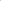 2.Wydajność obliczeniowaMikroukład o cechach:     Madiana wydajność oceniana w co najmniej 2 testach na poziomie >=1191 pkt. Test przeprowadzany za pomocą oprogramowania Cinebench R15 w metodologii CPU Multi 64Bit którego wyniki można ocanić np. na stronie https://www.notebookcheck.pl/Ranking-procesorow-mobilnych-w-laptopach.4344.0.html (wynik na dzień 23.08.2018 lub późniejszy).     Wykonawca załączy do oferty wydruk ww. strony ze wskazaniem wiersza odpowiadającego właściwemu wynikowi testów. Wydruk strony musi być podpisany przez Wykonawcę.     Zamawiający zastrzega sobie, iż w przypadku braku testu wydajności lub podpisu, w celu sprawdzenia spełnienia tego wymagania, Oferent musi udostępnić Zamawiającemu licencjonowane oprogramowanie testujące, komputer do testu oraz dokładny opis metodyki przeprowadzonego testu wraz z wynikami w celu ich sprawdzenia w terminie nie dłuższym niż 3 dni od otrzymania zawiadomienia od Zamawiającego.3. Pamięć operacyjna- Minimum 16 GB pamięci DDR4 2400 MHz (16 GB x 1) 4. Wydajność grafikiUkład o cechach:-      Madiana wydajność oceniana w co najmniej 1 tescie na poziomie >=56,9 pkt. Test przeprowadzany za pomocą oprogramowania Cinebench R15 w metodologii OpenGL 64Bit którego wyniki można ocanić np. na stronie https://www.notebookcheck.pl/Ranking-kart-graficznych-laptopy.1174.0.html (wynik na dzień 23.08.2018 lub późniejszy).     Wykonawca załączy do oferty wydruk ww. strony ze wskazaniem wiersza odpowiadającego właściwemu wynikowi testów. Wydruk strony musi być podpisany przez Wykonawcę.     Zamawiający zastrzega sobie, iż w przypadku braku testu wydajności lub podpisu w celu sprawdzenia spełnienia tego wymagania, Oferent musi udostępnić Zamawiającemu licencjonowane oprogramowanie testujące, komputer do testu oraz dokładny opis metodyki przeprowadzonego testu wraz z wynikami w celu ich sprawdzenia w terminie nie dłuższym niż 3 dni od otrzymania zawiadomienia od Zamawiającego.5. ObudowaObudowa o cechach:- Wysokość >=(290 mm)- Szerokość >=(92,6 mm)- Głębokość >=(293 mm) - Masa całkowita <=(4,8 kg) 6. Dysk TwardyUkład złożony z:- dysk SSD M.2 SATA 2280 minimum 256 GB (dysk systemowy)- dysk 2,5"lub 3,5” minimum 1 TB (7200 obr./min) (dysk na dane)7.WyposażeniePorty i złącza:   USB      - Dwa porty USB 3.1 pierwszej generacji       - Cztery porty USB 2.0    Zabezpieczenia       - Gniazdo blokady np. typu Kensington       - Ucho kłódki     Audio      - Gniazdo słuchawek      - Gniazdo mikrofonu      - Wejście liniowe      - Złącze wyjścia liniowego    Video (Grafika)      - HDMI 1.4 (UMA)      - Gniazdo VGA   Karta sieciowa     - złącze RJ-45 (LAN 10/100/1000 Mbps)   Karta SD (Secure Digital)      - Gniazdo na karty SD Dane techniczne dźwięku  Typ: Czterokanałowy, High Definition Audio     Interfejs:       - Zestaw 3 gniazd audio obsługujących dźwięk dookólny 5.1       - Głośniki       - Hybrydowe złącze zestawu słuchawkowego / mikrofonu stereo Okablowanie niezbędne do zasilenia i połączenia całego zestawu.8.ZasilanieDane techniczne zasilacza:Napięcie wejściowe: 100–240 V prądu zmiennego, 200–240 V prądu zmiennego, 50–60 Hz Prąd wejściowy:   - Zasilacz wysokiego napięcia 200 W APFC    - Zasilacz 200 W 100-240 V (pełny zakres, APFC)    - Zasilacz 200 W (EPA Bronze). 9. System operacyjnyZainstalowany system operacyjny: Oryginalny Windows 10 Pro PL 64-bit lub równoważny.Parametry równoważności: Pełna integracja z domeną Active Directory MS Windows (posiadaną przez Zamawiającego) opartą na serwerach Windows Server 2012 Zarządzanie komputerami poprzez Zasady Grup (GPO) Active Directory MS Windows (posiadaną przez Zamawiającego), WMI.Zainstalowany system operacyjny nie powinien wymagać aktywacji. Pełna obsługa ActiveX.Wszystkie w/w funkcjonalności nie mogą być realizowane z zastosowaniem wszelkiego rodzaju emulacji i wirtualizacji Microsoft Windows10. Warunki gwarancji3-letnia gwarancja producenta typu NBD świadczona w miejscu instalacji sprzętu. W przypadku awarii dysku twardego uszkodzony  dysk pozostaje u Zamawiającego.11. Wsparcie techniczneDostęp do aktualnych sterowników zainstalowanych w laptopie urządzeń, realizowany poprzez podanie identyfikatora klienta lub modelu laptopa lub numeru seryjnego laptopa, na dedykowanej przez producenta stronie internetowej ‒ Wykonawca poda adres strony oraz sposób realizacji wymagania (opis uzyskania w/w informacji). 12. Oprogramowanie biuroweMicrosoft Office 2016 Professional Plus PL licencja OPEN dla edukacji, lub równoważny pakiet biurowy, spełniający poniższe wymagania (bez użycia dodatkowych aplikacji) ** Specyfikacja pakietu biurowego jest załączona w tym dokumencie pod poz. G.Lp.Nazwa komponentuWymagane minimalne parametry techniczne komputerów Parametry oferowanego sprzętu/model 1.Oprogramowanie dodatkoweProfesjonalny program graficzny do obróbki zeskanowanych obiektów – Adobe Photoshop CS6 PLw najnowszej wersji, lub równoważny.Profesjonalne oprogramowanie OCR pozwalające przekształcać zeskanowane dokumenty, pliki PDF i zdjęcia do postaci umożliwiającej edycję i przeszukiwanie – ABBYY FineReader wersja 14 lub równoważny.Program do tworzenia plików PDF wysokiej jakości Adobe Acrobat Pro DC PL Win (BOX) w najnowszej wersji lub równoważny.     W przypadku zaoferowania oprogramowania równoważnego Oferent musi przeprowadzić szkolenie pracowników z zakresu obsługi równoważnego oprogramowania w szczególności w ramach zadań projektu pn „Otwarte Zasoby w Repozytorium Cyfrowym Instytutów Naukowych (OZwRCIN)” finansowanego w ramach poddziałania 2.3.1 „Cyfrowe udostępnienie informacji sektora publicznego ze źródeł administracyjnych i zasobów nauki”2.MonitorMonitor musi marką być spójny (taki sam) z zaproponowanym zestawem komputerowym i posiadać następujące cechy: Przekątna obszaru wyświetlania
   59,9 cm
   23,6 cala (widoczny obszar obrazu: 23,6 cala)
 Rodzaj ekranu, powierzchnia
   TN, powłoka przeciwodblaskowa o twardości 3H
 Optymalna rozdzielczość
   1920 x 1080 przy 60 Hz
 Wstępnie ustawiony obszar wyświetlania (poziom x pion)
   521,28 mm x 293,22 mm
   20,52 cala x 11,54 cala
 Współczynnik kontrastu
  1000:1 (standardowo), 8 mln:1 (DCR)
 Technologia podświetlenia
   LED
 Jasność
  300 cd/m² (standardowo) 
 Czas reakcji
  Standardowo 1 ms (GTG)
 Kąt widzenia
  160° w pionie/170° w poziomie
 Możliwość regulacji
  Nachylanie w górę/dół
 Typ wyświetlacza
  Płaskoekranowy monitor panoramiczny Zgodność z normami
  ENERGY STAR 6
  EPEAT Silver
  TCO Certified Displays
 Łączność  2 złącza HDMI 1.4
  1 złącze VGA
 Wysokość z podstawą
  >=422,50 mm
 Głębokość
  >=179,90 mm
  Szerokość
  >=555,20 mm 
 Wysokość bez podstawy
  >=330,10 mm
 Głębokość bez podstawy
  >=55 mm
 Szerokość bez podstawy
  >=555,20 mm Wymagane napięcie
  Od 100 do 240 V prądu zmiennego przy 50 lub 60 Hz ± 3 Hz / 1,6 A (standardowo)
 Pobór mocy podczas pracy
  17 W (standardowo) / 16,5 W Energy Star / 25 W (maksymalnie)
 Pobór mocy w trybie gotowości i uśpienia
  Poniżej 0,3 WOsprzęt dodatkowyBezprzewodowa klawiatura i mysz powinny być jednym kompletem, spójnym marką z zaproponowanym zestawem komputerowym oraz monitorem i posiadać caecy:- Typ: Klasyczna/ Multimedialna- Kolor: Czarna- Interfejs: USB 2,4 GHz- Liczba klawiszy klawiatury: 104- Klawisze multimedialne w ilości 6 sztuk- Sensor myszy: Optyczny- Profil myszy: Uniwersalny- Rozdzielczość myszy: 1000 DPI- w zestawie baterie i bezprzewodowy odbiornik- odporność na zachlapania oraz cicha praca klawiszyLp.Nazwa komponentuWymagane minimalne parametry techniczne komputerów Parametry oferowanego sprzętu/model 1.ZastosowanieStacja robocza do zaawansowanych analiz zdjęć fotogrametrycznych – 2 sztuki!2.Wydajność obliczeniowaMikroukład o cechach:      Madiana wydajność oceniana w co najmniej 2 testach na poziomie >=1191 pkt. Test przeprowadzany za pomocą oprogramowania Cinebench R15 w metodologii CPU Multi 64Bit którego wyniki można ocanić np. na stronie https://www.notebookcheck.pl/Ranking-procesorow-mobilnych-w-laptopach.4344.0.html (wynik na dzień 23.08.2018 lub późniejszy).     Wykonawca załączy do oferty wydruk ww. strony ze wskazaniem wiersza odpowiadającego właściwemu wynikowi testów. Wydruk strony musi być podpisany przez Wykonawcę.     Zamawiający zastrzega sobie, iż w przypadku braku testu wydajności lub podpisu, w celu sprawdzenia spełnienia tego wymagania, Oferent musi udostępnić Zamawiającemu licencjonowane oprogramowanie testujące, komputer do testu oraz dokładny opis metodyki przeprowadzonego testu wraz z wynikami w celu ich sprawdzenia w terminie nie dłuższym niż 3 dni od otrzymania zawiadomienia od Zamawiającego.3. Pamięć operacyjna- Minimum 64 GB pamięci DDR4 2666MHz  (4 x 16 GB) z funkcją ECC4. Wydajność grafikiUkład o cechach:     Madiana wydajność oceniana w co najmniej 3 testach na poziomie >=138.4 pkt. Test przeprowadzany za pomocą oprogramowania Cinebench R15 w metodologii OpenGL 64Bit którego wyniki można ocanić np. na stronie https://www.notebookcheck.pl/Ranking-kart-graficznych-laptopy.1174.0.html (wynik na dzień 23.08.2018 lub późniejszy).     Wykonawca załączy do oferty wydruk ww. strony ze wskazaniem wiersza odpowiadającego właściwemu wynikowi testów. Wydruk strony musi być podpisany przez Wykonawcę.     Zamawiający zastrzega sobie, iż w przypadku braku testu wydajności lub podpisu w celu sprawdzenia spełnienia tego wymagania, Oferent musi udostępnić Zamawiającemu licencjonowane oprogramowanie testujące, komputer do testu oraz dokładny opis metodyki przeprowadzonego testu wraz z wynikami w celu ich sprawdzenia w terminie nie dłuższym niż 3 dni od otrzymania zawiadomienia od Zamawiającego.5. ObudowaObudowa o cechach:- Wysokość >= (335 mm)- Szerokość >=(176,6 mm)- Głębokość >=(345 mm) - Masa całkowita <=(9,358 kg) 6. Dysk TwardyUkład złożony z:- Dysk SSD PCIe C40 M.2 o pojemności minimum 512 GB (dysk systemowy)- Dysk twardy 2,5" o pojemności 1 TB i prędkości 7200 obr./min  (dysk na dane)7.WyposażeniePorty i złącza:   Przód
2 porty USB 2.0 Type-A
1 port USB 3.1 Type-A (5 Gb/s)
1 port USB 3.1 Type-C (10 Gb/s)
1 gniazdo uniwersalne audio
Wewnętrzne
1 port USB 3.0
4 porty SATA 6 Gb/s
Tył
2 porty USB 2.0 Type-A (z funkcją SmartPower)
4 porty USB 3.1 Type-A (5 Gb/s)
1 port klawiatury PS/2
1 port myszy PS/2
2 złącza DisplayPort
1 opcjonalny port (VGA, HDMI 2.0, DP++ 1.2, Type-C z trybem DP-Alt)
1 złącze sieciowe RJ-45 (LAN 10/100/1000 Mbps)
1 port szeregowy
1 gniazdo uniwersalne audioGniazdaGniazda: (1) gniazdo PCIe x16 Gen3 o pełnej wysokości; (2) gniazda PCIe x4 Gen3 o pełnej wysokości (otwarty koniec); (1) gniazdo PCI o pełnej wysokości;
(1) gniazdo M.2 (22 x 80 mm)Dane techniczne dźwięku  Zintegrowana karta dzwiękowa High Definition Audio Codec (2-kanałowa)Okablowanie niezbędne do zasilenia i połączenia całego zestawu.8.ZasilanieDane techniczne zasilacza:Zasilanie: zasilacz 460 W o sprawności 90% (certyfikat 80PLUS Gold), zgodny z normą Energy Star;
zasilacz 300 W o sprawności 85% (certyfikat 80PLUS Bronze), zgodny z normą Energy Star9. System operacyjnyZainstalowany system operacyjny: Oryginalny Windows 10 Pro PL 64-bit lub równoważny.Parametry równoważności: Pełna integracja z domeną Active Directory MS Windows (posiadaną przez Zamawiającego) opartą na serwerach Windows Server 2012 Zarządzanie komputerami poprzez Zasady Grup (GPO) Active Directory MS Windows (posiadaną przez Zamawiającego), WMI.Zainstalowany system operacyjny nie powinien wymagać aktywacji. Pełna obsługa ActiveX.Wszystkie w/w funkcjonalności nie mogą być realizowane z zastosowaniem wszelkiego rodzaju emulacji i wirtualizacji Microsoft Windows10. Warunki gwarancji3-letnia gwarancja producenta typu NBD świadczona w miejscu instalacji sprzętu. W przypadku awarii dysku twardego uszkodzony  dysk pozostaje u Zamawiającego.11. Wsparcie techniczneDostęp do aktualnych sterowników zainstalowanych w laptopie urządzeń, realizowany poprzez podanie identyfikatora klienta lub modelu laptopa lub numeru seryjnego laptopa, na dedykowanej przez producenta stronie internetowej ‒ Wykonawca poda adres strony oraz sposób realizacji wymagania (opis uzyskania w/w informacji). 12. Oprogramowanie biuroweMicrosoft Office 2016 Professional Plus PL licencja OPEN dla edukacji, lub równoważny pakiet biurowy, spełniający poniższe wymagania (bez użycia dodatkowych aplikacji) ** Specyfikacja pakietu biurowego jest załączona w tym dokumencie pod poz. G.Lp.Nazwa komponentuWymagane minimalne parametry techniczne komputerów Parametry oferowanego sprzętu/model 1.SpecjalistyczneBezprzewodowe stereoskopowe okulary umożliwiające podgląd obrazu 3D z wyświetlacza o rozdzielczości Full HD kompatybilne z zaproponowanymi monitorami o cechach:2.MonitorUWAGA 2 monitory na zestaw !Monitor musi marką być spójny (taki sam) z zaproponowanym zestawem komputerowym i posiadać następujące cechy:Rodzaj wyświetlaczaMonitor LCD z podświetleniem LED / matryca aktywna TFTKlasa energiiKlasa AKonsumpcja energii na rok69 kWhKonsumpcja energii (w trybie ON)47 WWielkość przekątnej27"Wielkość celownika27"Technologia Adaptive-SyncNVIDIA G-SYNCWbudowane urządzeniaKoncentrator USB 3.0Typ panelaTNWspółczynnik kształtu16:9Rozdzielczość natywnaQHD 2560 x 1440 przy 144 HzRozstaw pikseli0.2331 mmJasność350 cd/m²Współczynnik kontrastu1000:1Obsługa kolorów16,7 miliony kolorówCzas reakcji1 msCzęstotliwość odświeżania pionowego30 - 145 HzCzęstotliwość odświeżania poziomego69.7 - 250.6 kHzPoziomy kąt widzenia170Pionowy kąt widzenia160Powłoka ekranuAntyrefleksyjny, 3H Hard CoatingTechnologia podświetleniaLED backlightUkład sterowania i regulacjaGłośność, jasność, kontrast, wybór wejścia, temperatura koloruCharakterystyka72% gamy kolorów NTSC, 72% (CIE 1931) color gamut, gama kolorów 82% (CIE 1976), podświetlanie krawędziowe LED, Energy Gauge, regulacja przyćmienia tła, szkło niezawierające arsenuKolorCzarnyWymiary (szer./głęb./wys.)>=61.25 cm x >=20.03 cm x .+41.63 cm - z podstawkąInterfejsyDisplayPortHDMI4 x USB 3.0 downstream (typ A)Wyjście audioSłuchawkiUSB 3.0 upstream (typ B)Osprzęt dodatkowyBezprzewodowa klawiatura i mysz powinny być jednym kompletem, spójnym marką z zaproponowanym zestawem komputerowym oraz monitorem i posiadać caecy:- Typ: Klasyczna/ Multimedialna- Kolor: Czarna- Interfejs: USB 2,4 GHz- Liczba klawiszy klawiatury: 104- Klawisze multimedialne w ilości 6 sztuk- Sensor myszy: Optyczny- Profil myszy: Uniwersalny- Rozdzielczość myszy: 1000 DPI- w zestawie baterie i bezprzewodowy odbiornik- odporność na zachlapania oraz cicha praca klawiszyLp. Nazwa komponentu Wymagane minimalne parametry techniczne komputerów Parametry oferowanego sprzętu/model 1.Zastosowanie Laptop do pracy biurowej 2.Wydajność obliczeniowa Mikroukład o cechach:      Madiana wydajność oceniana w co najmniej 1 tescie na poziomie >=277 pkt. Test przeprowadzany za pomocą oprogramowania Cinebench R15 w metodologii CPU Multi 64Bit którego wyniki można ocanić np. na stronie https://www.notebookcheck.pl/Ranking-procesorow-mobilnych-w-laptopach.4344.0.html (wynik na dzień 23.08.2018 lub późniejszy).     Wykonawca załączy do oferty wydruk ww. strony ze wskazaniem wiersza odpowiadającego właściwemu wynikowi testów. Wydruk strony musi być podpisany przez Wykonawcę.     Zamawiający zastrzega sobie, iż w przypadku braku testu wydajności lub podpisu, w celu sprawdzenia spełnienia tego wymagania, Oferent musi udostępnić Zamawiającemu licencjonowane oprogramowanie testujące, komputer do testu oraz dokładny opis metodyki przeprowadzonego testu wraz z wynikami w celu ich sprawdzenia w terminie nie dłuższym niż 3 dni od otrzymania zawiadomienia od Zamawiającego.3.Pamięć operacyjna Min. 8 GB RAM SODIMM o min. taktowaniu 1600 MHzWydajność grafi-kiUkład o cechach:     Madiana wydajność oceniana w co najmniej 5 testach na poziomie >=30,38 pkt. Test przeprowadzany za pomocą oprogramowania Cinebench R15 w metodologii OpenGL 64Bit którego wyniki można ocanić np. na stronie https://www.notebookcheck.pl/Ranking-kart-graficznych-laptopy.1174.0.html (wynik na dzień 23.08.2018 lub późniejszy).     Wykonawca załączy do oferty wydruk ww. strony ze wskazaniem wiersza odpowiadającego właściwemu wynikowi testów. Wydruk strony musi być podpisany przez Wykonawcę.     Zamawiający zastrzega sobie, iż w przypadku braku testu wydajności lub podpisu w celu sprawdzenia spełnienia tego wymagania, Oferent musi udostępnić Zamawiającemu licencjonowane oprogramowanie testujące, komputer do testu oraz dokładny opis metodyki przeprowadzonego testu wraz z wynikami w celu ich sprawdzenia w terminie nie dłuższym niż 3 dni od otrzymania zawiadomienia od Zamawiającego.5.Wyświetlacz Przekątna ekranu 13,3” LEDMin. rozdzielczość 1440 x 900 (WXGA+), powłoka ekranu błyszcząca6.Dysk Twardy SSD minimum 128 GB lub większy7.Wyposażenie - zintegrowana karta dźwiękowa- wbudowane głośniki stereo- wbudowane 2 mikrofony- współpraca ze słuchawkami - Thunderbolt 2 – szt. - zintegrowana karta WiFi IEEE 802.11 b/g/n/ac- Bluetooth- USB 3 - 2 szt.- wielodotykowy touchpad- wyjście słuchawkowe/głośnikowe – 1 szt.- podświetlana klawiatura- DC-in (wejście zasilania)- kamera internetowa FaceTime HD 720p- okablowanie niezbędne do zasilania i podłączenia całego zestawu8.Zasilanie Litowo-polimerowa min. 54 Wh. Zasilacz MagSafe 2 o mocy 45 W z systemem prowadzenia kabla; gniazdo zasilania MagSafe 29.Waga Nie więcej niż 1,4 kg z baterią 10.Materiał wykonaniaAluminium11.System operacyjnymacOS Sierra lub równoważny. 12.Warunki gwarancji 12-miesięczna gwarancja producenta13.Wsparcie techniczne Dostęp do aktualnych sterowników zainstalowanych w laptopie urządzeń, realizowany poprzez podanie identyfikatora klienta lub modelu laptopa lub numeru seryjnego laptopa, na dedykowanej przez producenta stronie internetowej ‒ Wykonawca poda adres strony oraz sposób realizacji wymagania (opis uzyskania w/w informacji). 14.Oprogramowanie biurowe Microsoft Office 2016 for Mac licencja, lub równoważny pakiet biurowy, spełniający poniższe wymagania (bez użycia dodatkowych aplikacji) ** Specyfikacja pakietu biurowego jest załączona w tym dokumencie pod poz. G.Lp.Nazwa komponentuWymagane minimalne parametry techniczne komputerów Parametry oferowanego sprzętu/model 1.ZastosowanieLaptop do zaawansowanej pracy naukowej 2.Wydajność obliczeniowaMikroukład o cechach:      Madiana wydajność oceniana w co najmniej 52 testach na poziomie >=558 pkt. Test przeprowadzany za pomocą oprogramowania Cinebench R15 w metodologii CPU Multi 64Bit którego wyniki można ocanić np. na stronie https://www.notebookcheck.pl/Ranking-procesorow-mobilnych-w-laptopach.4344.0.html (wynik na dzień 22.08.2018 lub późniejszy).     Wykonawca załączy do oferty wydruk ww. strony ze wskazaniem wiersza odpowiadającego właściwemu wynikowi testów. Wydruk strony musi być podpisany przez Wykonawcę.     Zamawiający zastrzega sobie, iż w przypadku braku testu wydajności lub podpisu, w celu sprawdzenia spełnienia tego wymagania, Oferent musi udostępnić Zamawiającemu licencjonowane oprogramowanie testujące, komputer do testu oraz dokładny opis metodyki przeprowadzonego testu wraz z wynikami w celu ich sprawdzenia w terminie nie dłuższym niż 3 dni od otrzymania zawiadomienia od Zamawiającego.3. Pamięć operacyjna- Minimum 16 GB SODIMM Dwukanałowa pamięć DDR4 2400 MHz. - Wsparcie technologii Pamięć Intel Optane (interfejs PCIe 3x2, NVMe 1.1) jako opcja mile widziane4. Wydajność grafikiUkład o cechach:- karta zintegrowana     Madiana wydajność oceniana w co najmniej 77 testach na poziomie >=45,96 pkt. Test przeprowadzany za pomocą oprogramowania Cinebench R15 w metodologii OpenGL 64Bit którego wyniki można ocanić np. na stronie https://www.notebookcheck.pl/Ranking-kart-graficznych-laptopy.1174.0.html (wynik na dzień 22.08.2018 lub późniejszy).     Wykonawca załączy do oferty wydruk ww. strony ze wskazaniem wiersza odpowiadającego właściwemu wynikowi testów. Wydruk strony musi być podpisany przez Wykonawcę.     Zamawiający zastrzega sobie, iż w przypadku braku testu wydajności lub podpisu w celu sprawdzenia spełnienia tego wymagania, Oferent musi udostępnić Zamawiającemu licencjonowane oprogramowanie testujące, komputer do testu oraz dokładny opis metodyki przeprowadzonego testu wraz z wynikami w celu ich sprawdzenia w terminie nie dłuższym niż 3 dni od otrzymania zawiadomienia od Zamawiającego.Dodatkowo- karta autonomicznaMadiana wydajność oceniana w co najmniej 2 testach na poziomie >=34,14 pkt. Test przeprowadzany za pomocą oprogramowania Cinebench R15 w metodologii OpenGL 64Bit którego wyniki można ocanić np. na stronie https://www.notebookcheck.pl/Ranking-kart-graficznych-laptopy.1174.0.html (wynik na dzień 22.08.2018 lub późniejszy).     Wykonawca załączy do oferty wydruk ww. strony ze wskazaniem wiersza odpowiadającego właściwemu wynikowi testów. Wydruk strony musi być podpisany przez Wykonawcę.     Zamawiający zastrzega sobie, iż w przypadku braku testu wydajności lub podpisu w celu sprawdzenia spełnienia tego wymagania, Oferent musi udostępnić Zamawiającemu licencjonowane oprogramowanie testujące, komputer do testu oraz dokładny opis metodyki przeprowadzonego testu wraz z wynikami w celu ich sprawdzenia w terminie nie dłuższym niż 3 dni od otrzymania zawiadomienia od Zamawiającego.5. Wyświetlacz WielkośćEkran o cechach:- Przekątna ekranu: 15,6“  - Typ matrycy: TN- Rozdzielczość: 1920 x 1080- Powłoka: matowa6. Dysk TwardyUkład złożony z:- dysk SSD M.2 SATA: minimum 256 GB (dysk systemowy)- dysk 2,5"minimum 2 TB (5400 obr./min) (dysk na dane)7.WyposażeniePorty i złącza:Sieć:                  1x port RJ-45 (Ethernet Kontroler Ethernet 10/100 Mb/s zintegrowany na płycie)USB:                 1x port USB 3.1 pierwszej generacji Type-C z funkcją Power Delivery/DisplayPort                           2x porty USB 3.1 pierwszej generacji                           1x port USB 2.0 Dźwięk/wideo:  1x port HDMI 1.4b                           1x gniazdo zestawu słuchawkowego (słuchawek i mikrofonu) Komunikacja bezprzewodowa:    - Wi-Fi 802.11ac + Wi-Fi 802.11a/b/g/n    - Wi-Fi 802.11b/g/n    - Bluetooth 4.0    - Bluetooth 4.1    - Miracast Dane techniczne dźwięku            Głośniki: Dwa
            Moc wyjściowa głośników: Średnia: 2 W Szczytowa: 2,5 W             Mikrofon: Zestaw mikrofonów cyfrowych Gniazdo kart: SD SDHC SDXCDane techniczne kamery             Rozdzielczość: Zdjęcie: 0,92 megapiksela, 1280 x 720 (HD) przy 30 kl./             Kąt widzenia 75 stopni 8.ZasilanieDane techniczne akumulatora:Typ: 3-ogniwowy „inteligentny” litowo-jonowy (42 Wh) Wymiar:                Szerokość: >=184,15 mm                  Głębokoć: >=97,15 mm                 Wysokość: >=5,9 mm                          Masa: <=0,20 kg                   Napięcie:11,40 VDC Przybliżony okres trwałości: 300 cykli rozładowania/ładowaniDane techniczne zasilacza:          Typ 45 W         Średnica (złącze): 4,5 mm
         Napięcie wejściowe: Prąd zmienny 100 V – 240 V          Częstotliwość wejściowa: 50 Hz–60 Hz
         Prąd stały 19,50 V9.Waga i wymiaryMasa całkowita od 2 -2,4 kgWymiary:               Szerokość: >= 380 mm                  Głębokoć: >=258 mm                 Wysokość: >=23,9 mm  10. System operacyjnyZainstalowany system operacyjny: Oryginalny Windows 10 Pro PL 64-bit lub równoważny.Parametry równoważności: Pełna integracja z domeną Active Directory MS Windows (posiadaną przez Zamawiającego) opartą na serwerach Windows Server 2012 Zarządzanie komputerami poprzez Zasady Grup (GPO) Active Directory MS Windows (posiadaną przez Zamawiającego), WMI.Zainstalowany system operacyjny nie powinien wymagać aktywacji. Pełna obsługa ActiveX.Wszystkie w/w funkcjonalności nie mogą być realizowane z zastosowaniem wszelkiego rodzaju emulacji i wirtualizacji Microsoft Windows11. Warunki gwarancji3-letnia gwarancja producenta typu NBD świadczona w miejscu instalacji sprzętu. W przypadku awarii dysku twardego uszkodzony  dysk pozostaje u Zamawiającego.12. Wsparcie techniczneDostęp do aktualnych sterowników zainstalowanych w laptopie urządzeń, realizowany poprzez podanie identyfikatora klienta lub modelu laptopa lub numeru seryjnego laptopa, na dedykowanej przez producenta stronie internetowej ‒ Wykonawca poda adres strony oraz sposób realizacji wymagania (opis uzyskania w/w informacji). 13. Oprogramowanie biuroweMicrosoft Office 2016 Professional Plus PL licencja OPEN dla edukacji, lub równoważny pakiet biurowy, spełniający poniższe wymagania (bez użycia dodatkowych aplikacji) ** Specyfikacja pakietu biurowego jest załączona w tym dokumencie pod poz. G.Lp. Nazwa komponentuWymagane minimalne parametry techniczne komputerów Parametry oferowanego sprzętu/model 1.ZastosowaniePrzechowywanie kopii zeskanowanych zbiorów2.Parametry technicznePojemność: 4 TBInterfejs: USB 3.0 - 1 szt.Format: 2.5"L.p.Nazwa komponentuWymagane minimalne parametry techniczne drukarkiParametry oferowanego sprzętu/model1.Funkcjonalność urządzeniaDrukowanie, kopiowanie, skanowanie i faksowanie, 2. Druk w kolorzeTak3. DupleksTak4. Technologia drukuLaser5. Szybkość druku18 str/min w czerni i w kolorzeRozdzielczość drukuDo 600 dpi w czerni; do 600 dpi w kolorze; Rozdzielczość druku: HP ImageREt 36006. Złącze zewnętrzneUSBLAN Ethernet 10/100 Mbit/s,Wi-Fi 802.11 b/g/n7. Maksymalna wydajność30000 str/mies8. Czas gotowości do pracyCzerń /kolor 11,5s/13 s9.Wyświetlacz LCDIntuicyjny dotykowy panel sterowania z kolorowym wyświetlaczem graficznym o przekątnej min. 7,5 cm10. Maksymalny rozmiar papieruA411. Obsługiwane rozmiary papieruA4, A5, A6, B5, B6, 10 x 15 cm, pocztówki (JIS), koperty (DL, C5, B5)12.Obsługiwane nośnikiPapier (bond, do druku broszur, kolorowy, błyszczący, gruby, firmowy, cienki, fotograficzny, zwykły, wstępnie zadrukowany, dziurkowany, makulaturowy, szorstki), folie, etykiety, koperty, kartony13.Gramatura papieru60-220 g/m214.Pojemność podajników papieru150 ark..15.Pojemność tacy odbiorczej100 ark.16Zainstalowane wyposażenieAutomatyczny dupleksPodajnik wielofunkcyjny na 150 arkuszyTacka odbiorcza na 100 arkuszy.Port USB 2.0 Hi-Speed;Interfejs bezprzewodowy 802.11b/g/n; Wbudowany port sieci Fast Ethernet 10/100/1000 Base-TX; Min 84 skalowalne czcionki TrueType.  Processor min. 800MHZ, pamięć min. 256 MB17.Języki drukowaniaHP PCL 6, HP PCL 5c, emulacja HP Postscript Level 3, PCLm PDF, URF18.Obsługiwane systemy operacyjneWindows 10 (32-bit/64-bit), Windows 8.1 (64-bit), Windows 8 (32-bit/64-bit, Windows 7, 19.Prędkość kopiowaniaDo 18 kopii/min w czerni (A4); Do 18 kopii/min w kolorze (A4)20.Dołączone elementySterowniki i oprogramowanie, przewód zasilający, instrukcja obsługi21.Cechy dodatkoweZgodność z normą Energy Star2.Wymiary i wagaMaksymalnie 15 kg................................... dnia .........................................................................................................     (miejscowość)(pieczątka i  podpis Wykonawcy)